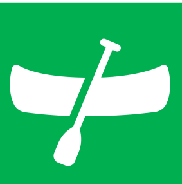 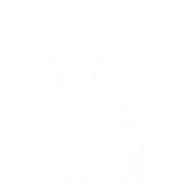 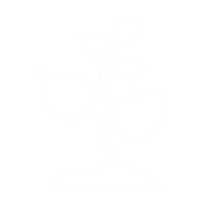 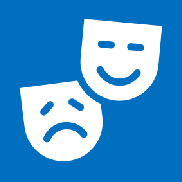 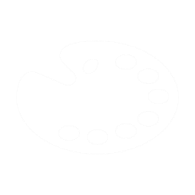 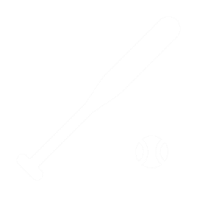 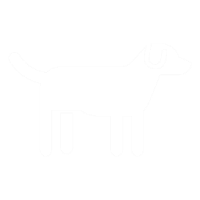 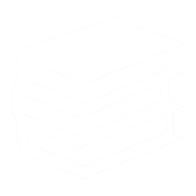 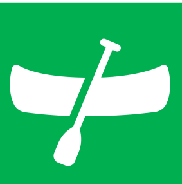 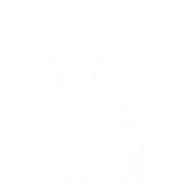 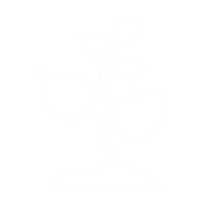 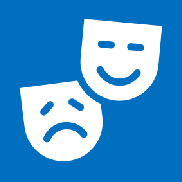 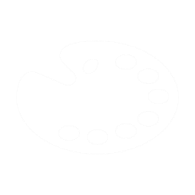 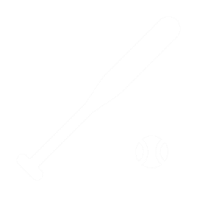 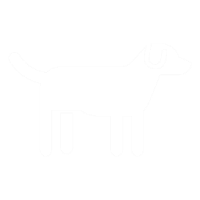 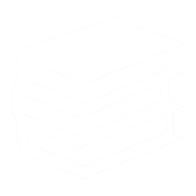 Economic Recovery GRANT—PROGRAM—APPLICANT’S GUIDE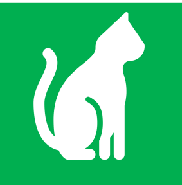 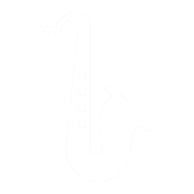 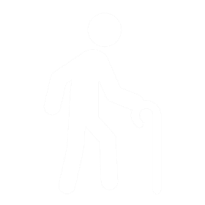 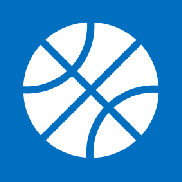 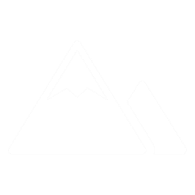 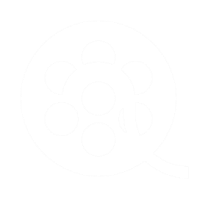 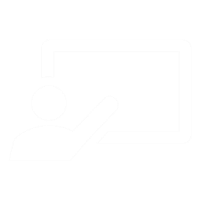 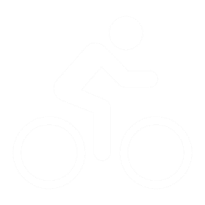 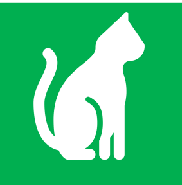 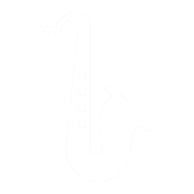 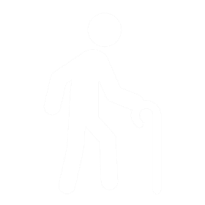 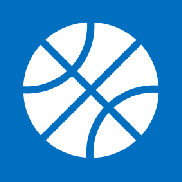 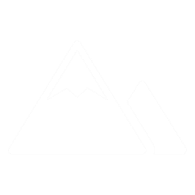 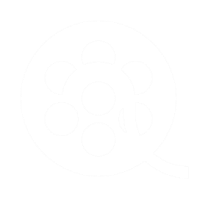 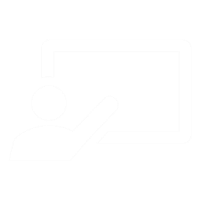 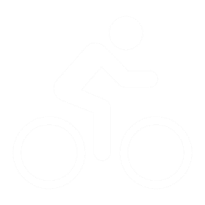 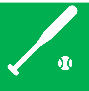 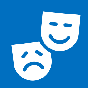 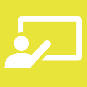 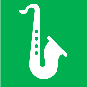 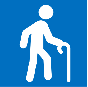 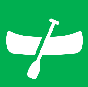 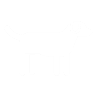 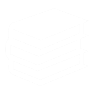 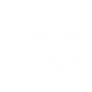 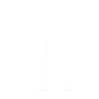 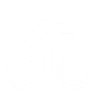 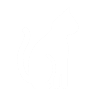 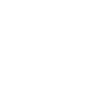 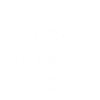 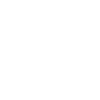 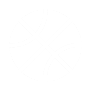 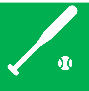 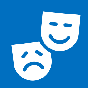 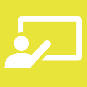 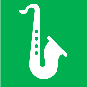 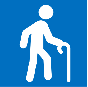 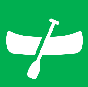 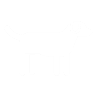 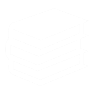 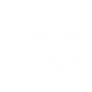 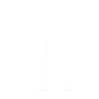 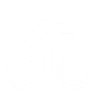 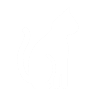 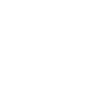 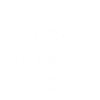 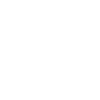 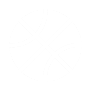 —TABLE OF CONTENTS—Assessment of Funding Application………………………………….…...8SECTION 2: GENERAL APPLICATION FORM & PROJECT PROPOSAL ….……...9APPENDIX A: GLOSSARY ………………………………………………………………..11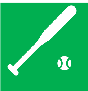 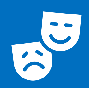 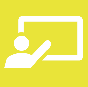 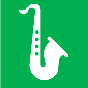 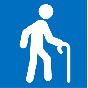 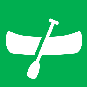 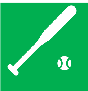 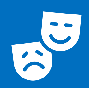 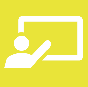 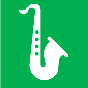 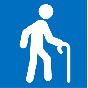 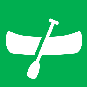 —OVERVIEW—Thank you for your interest in the Town of Hinton’s Economic Recovery Grant Program as administered by Community Futures West Yellowhead.There is one intake for the 2022 Economic Recovery Grant Program.	The deadline for  funding application submissions is September 15, 2022 @ 10:00 a.m.  Applications are open on August 15, 2022 at 8:30 am.The purpose of this grant is to support organizations in their recovery from the COVID-19 global pandemic.  Projects are designed to stimulate economic recovery within the community of Hinton and are focused on rebuilding the effects of restrictions and limitations on the labour market and businesses within the community.The purpose of this guide is to provide direction when applying for funding from the Economic Recovery Grant Program. Please read this guide carefully to ensure that your organization qualifies for funding.PLEASE SUBMIT A SEPARATE APPLICATION FOR EACH FUNDING REQUEST.—SECTION 1: PROGRAM GUIDELINES—Goals and Objectives of the FundThe purpose of the Economic Recovery Grant Program is to fund the following:One-time projects and initiatives that fall under the following categories:Development of knowledge and/or tools to diversify the local economy; Labour market skills development; Capacity building of community organizations; Enhanced services and infrastructure; Promotion of entrepreneurship / business development (including business skills)Operating costs or expenses related to the day to day operating of an organization are not eligible for this grant.Eligible OrganizationsThe following organizations are eligible to apply for Economic Recovery Grant funding:	Community non-profit organizations who are registered (and in good standing) under one of the following Acts:Provincial LegislationAgriculture Societies ActPart 21 of the Business Corporations Act – Extra-Provincial CorporationsCemeteries Act or Cemetery Companies ActCompanies Act, Part 9 (Non-profit Companies)Libraries ActSocieties of Alberta ActSpecial Act of the Alberta LegislatureFederal LegislationSpecial Act of the Parliament of CanadaCanada Not-for-Profit Corporations Act and must be registered in Alberta under the Business Corporations ActIncome Tax Act of Canada and operating in the province of Alberta (Charities)First Nations and Metis SettlementsFoundations established and regulated under the province’s Regional Health Authorities ActUniversities, colleges, and institutes as defined under Alberta’s Post-Secondary Learning ActAd hoc business collectives located in the community of Hinton that are not registered in another other category; permission from Community Futures West Yellowhead should be included in the proposal as CFWY will oversee the project on behalf of the ad hoc business collectiveIneligible OrganizationsThe following organizations are not eligible to apply for funding under the Economic Recovery GrantProgram:For-profit organizationsAny other organizations not registered* under one of the above mentioned ActsOrganizations that have overdue or incomplete accounting or reporting relating to any grant previously awarded by the Town of Hinton for the Community Grant Program.Individuals*PLEASE NOTE: If your group is non-registered, you can still apply through an eligible group. The sponsoring organization must provide their explicit board approval to apply for grant funding, assist with submitting the application, oversee the project/activity, and ensure accounting requirements are met. The sponsoring group (Community Futures West Yellowhead) will provide mentoring of the entire process which will help new groups build their capacity for future applications.Eligible ApplicationsIn order to be considered, applications must meet the following stipulations:Funding request is at or between $1,000 - $5,000Funds support eligible expenditures (see Section 1.1)Previous monies received from the Town of Hinton have met reporting requirementsFunded projects MUST provide programs or services which benefit the residents of Hinton and be linked to measurable targets (service and facilities that you will deliver as a result of the grant funding) and outcomes (changes that occur as a result of services and facilities provided).An organization may submit more than one application per intake, provided the projects/activities are not directly related financially or otherwise. Each project or request must meet funding eligibility.Applicant ContributionFunding is approved on a matched-grant basis. The applicant must contribute an amount equal to or exceeding the Community Grant funding request towards the expenses of the project. The matching funding may be in the form of any combination of money, receipts for donated equipment, services or materials, and volunteer time. Contributions can also include funds from other granting agencies, organizations, foundations, and grants from other Municipal/Provincial/Federal Governments.Matching of Donated Labour, Equipment, or MaterialsThe value of donated resources is based on the Alberta Community Facility Enhancement Program rates.$20.00 per hour for unskilled labour working directly on the project (must report actual hours in the final accounting report).$35.00 per hour for skilled labour (must report actual hours in final accounting report). Skilled labour includes qualified trades and professionals specific to components of the project (e.g. ticketed electrician or plumber).$70.00 per hour for heavy equipment including operator (must report actual hours in final accounting report).Donated materials and professional services at verified fair market value.Supporting documentation for donated resources must be maintained and may be requested from applicants for accounting purposes, and include:Volunteer sign-in sheets for the project including date, name, signature, nature of work provided, number of hours worked, rate per hour, and total value.Donation letters on business letterhead or invoices clearly indicating the fair market value of the professional services and materials that have been donated by the business.Application DeadlineThis grant is only offered once and is due at the above deadline of September 15, 2022 at 10:00 am.  There are no exceptions to this grant deadline.  Grants will be awarded by September 20, 2022 and are to be expensed by December 31, 2022.Application ProcessSTEP 1Complete and submit the Funding Application prior to the deadline (ensuring the Applicant’s Guide is followed). Application forms are available online at westyellowhead.albertacf.comSTEP 2Administration reviews your application for completeness and eligibility compliance to ensure all required information is correctly entered on the application form and included in the submission. Incomplete applications will be returned to the group. Incomplete applications that are received well before the deadline date will be returned to the group and may be resubmitted before the deadline. Extensions to deadlines will not be granted.STEP 3All funding requests are presented to the Community Futures West Yellowhead to review and rank.STEP 4Administration will process approved funding and provide a letter outlining any funding conditions and expectations, as well as final reporting requirements. Projects must be completed by December 31, 2022.Funding by Community Futures West Yellowhead will be provided in the following manner:80% will be provided upon approval, andThe remaining 20% will be provided upon project completion, project assessment, and final reporting (must be completed by January 15, 2023)Grants to ad hoc business organizations will not receive the money directly; instead CFWY will administer the funds on behalf of the ad hoc group.Assessment of Funding ApplicationsOnly those applications meeting grant program eligibility requirements shall be considered for funding. Once eligibility is established, the following matrix will be used to evaluate proposals:Acknowledgement of Economic Development Grant Program FundingOrganizations receiving funding are required to provide acknowledgement of receipt of grant monies from the Town of Hinton and Community Futures West Yellowhead in signage, promotional materials, etc. Any projects that are occurring on Town-owned land are required to discuss signage requirements with the Town of Hinton Planning & Development Division. Assessment of Funding ApplicationsFinal Activity ReportIf grant funds were not used for the purpose they were awarded, the applicant will be required to return the funding. Any unused portions of the grant must be returned along with the Final Report.All applicants are required to submit a final project assessment and financial report on the funded program/project upon completion from project approval date. Failure to submit may result in a disqualification/rejection for future applications.  All final reports must be submitted by January 15, 2023 and funds must be spent by December 31, 2022.Final reporting must include the following:Financial report of actual revenue and expenses;Copies of receipts; andProject results.—SECTION 2: GENERAL APPLICATION FORM & PROJECT PROPOSAL—Once completed, the application form, along with the additional documents requested, will constitute your complete funding application.Instructions and helpful tips to complete the application form are provided below. The application form is available at westyellowhead.albertacf.com. If you require further assistance, please contact Community Futures West Yellowhead team members at 780-865-1224 or by email at nrobbins@albertacf.com. Note: It is recommended to read Section 1 of the Applicant’s Guide before completing the application form.PART A: Applicant InformationComplete all required fields as well as all optional fields that may apply. The Contact Person is the person that is head of the project.PART B: Project SummaryThe Project Summary section of the form is a key element of your funding application. This is where you will describe what your project will achieve, how it will be achieved, who will benefit, and why it is important. The merit and viability of the project/activity must be evident throughout the proposal.PART C: Relationship to Economic Recovery from COVID-19 for the community of HintonThe following provides the applicant with some guiding questions when providing answers for this part of the application form.Needs assessment, analysis and planned evaluation (i.e. have you completed a needs assessment for the project? If not, how was the need determined? What measures are in place that will determine whether the project will be successful or not?)Degree of financial need of the applicant/how much self-help (i.e. Have you received funding from the Town in the past for this project? Have you received other grants? Is your self-help evident and appropriate? Will funds be used to leverage other grants or revenue sources? Have other sources of support such as donations, manpower, or gifts-in-kind been sought?)Demonstration of thorough project plan (i.e. provide a timeline for the project indicating a starting date and completion date for the project. Will the project be in phases or stages? If so, how many? Will each phase function on its own or rely on additional funding for the next phase to be operational? Is the project a standalone project? Are costs linked to measurable targets and outcomes? Will the grant funds significantly contribute to the business plan? Are the mission, vision, objectives, and short-term/long-term strategies linked?)Relation to COVID-19 economic recovery in Hinton (i.e. how does the project impact the overall community, if at all? Is there a specific demographic that will benefit? If so, who and how many? Does the project impact a small number but have a high impact, or a large number with a low impact?)Applicant’s financial stability and ability to raise matching funds (i.e. how long has your organization been operating? Do you have a fundraising strategy? Is there a solid volunteer/ membership base? State your ability to raise matching/additional funds. Financial statement(s) demonstrates healthy organization)Credible previous management of projects or activities (i.e. is there a history of successfully completed projects? Are the past projects similar in scale to the current project? What are the qualifications, skills, and experience of the managing personnel or volunteers?)PART D: Project BudgetWhen completing Part D, ensure your budget is balanced (i.e. the projected total expenses are equal to the projected total revenue).PART E: Supporting DocumentationUp-to-date information is required when submitting financial statements and list of executives. Society documentation must include your last filed Annual General Return that states your society is in good standing. In the event that your group is registered and you are sponsoring a non-registered group, a motion from your board is required indicating approval to sponsor the ineligible group.  Ad hoc organizations must have written permission from Community Futures West Yellowhead to oversee the project.—APPENDIX A: GLOSSARY—Developmental Stage: the first five years of incorporation or where a significant mandate change has occurred causing similar vulnerabilities.Fiscal Year: A 12-month period used by an organization as an accounting period. For example, the provincial government’s fiscal year runs from April 1 to March 31 of the following year.Goal: The primary purpose of a project. A goal is a statement of desired outcomes to be achieved over a specified period of time.Ineligible Funding Requests: Includes items such as: debt retirement, deficit reduction and/or retroactive grant funding, operating (core) costs that are not linked to measurable targets and outcomes, for-profit commercial ventures or private organizations, endowments, projects/activities whose beneficiaries are solely/primarily outside Hinton (the project/activity may occur outside Hinton boundaries, however, the majority of the project/activity benefit must be to Hinton residents).In-Kind Contribution: Goods or services donated to a project (by the recipient or by a third party) without expectation of compensation. In-kind contributions are considered real contributions to the cost of the proposed activities but are not reimbursable. Donated goods and services may be considered as in-kind contributions if they are essential to a project’s success; if they would otherwise have to be purchased by the recipient; if they can be measured at fair market value (i.e. in relation to similar goods and services); and if they are balanced by an equal expense in the project budget.Operating Costs: Expenses such as rent, utilities, telephones, office supplies, postage, bank charges, bookkeeping, and salaries or professional fees related to general administration and recurring operational requirements.